ΑΝΑΚΟΙΝΩΣΗΛαμβάνοντας υπόψη την υπ’ αριθμ. 5/28-11-2017 Απόφαση Συγκλήτου της 116ης Συνεδρίασης με ΑΔΑ: 6ΠΥΛ469Β7Δ-ΘΑΝ, περί έγκρισης Επιτροπών Διαγωνισμών του Πανεπιστημίου Πελοποννήσου σας ενημερώνουμε ότι την Παρασκευή 16/11/2018 και ώρα 13:00 στα γραφεία της Διεύθυνσης Οικονομικής Διαχείρισης και Προγραμματισμού, Τμήμα Προμηθειών του Πανεπιστημίου Πελοποννήσου στην Τρίπολη (επί της οδού Ακαδημαϊκού Βλάχου - Κεντρικό κτίριο Ο.Α.Ε.Δ.) θα πραγματοποιηθεί δημόσια κλήρωση, βάσει:Του άρθρου 26 του Ν.4024/2011 (ΦΕΚ226/Α΄/27-10-2011), Του άρθρου 221 του Ν. 4412/2016 (ΦΕΚ 147/Α/08-08-2016)Η Κλήρωση αφορά μέλη για τις κάτωθι επιτροπές:Ι) α) Επιτροπή Διενέργειας & Αξιολόγησης, Τακτικά και Αναπληρωματικά Μέλη     β) Επιτροπή Παραλαβής / καλής εκτέλεσης, Τακτικά και Αναπληρωματικά Μέληγια τον ηλεκτρονικό διαγωνισμό υπολογιστικού εξοπλισμού Γραμματειών και Τμημάτων συνολικού προϋπολογισμού 74.000 € συμ/νου ΦΠΑ 24%, λόγω συνάφειας αντικειμένου προτείνεται τα μέλη των άνω επιτροπών να προέρχονται από το Τμήμα Πληροφορικής και Τηλεπικοινωνιών. ΙΙ) α) Επιτροπή Διενέργειας & Αξιολόγησης, Τακτικά και Αναπληρωματικά Μέλη       β) Επιτροπή Αξιολόγησης Ενστάσεων, Τακτικά και Αναπληρωματικά Μέλη      γ) Επιτροπή Παραλαβής / καλής εκτέλεσης, Τακτικά και Αναπληρωματικά Μέληγια τον Συνοπτικό Διαγωνισμό που αφορά εξοπλισμό αίθουσας τηλεδιάσκεψης. ΙΙΙ) Επιτροπή αξιολόγησης Προσφορών στο πλαίσιο απ’ ευθείας ανάθεσης για την προμήθεια, τοποθέτηση, παραμετροποίηση και συντήρηση τηλεφωνικών κέντρων  Τακτικά και αναπληρωματικά μέλη. Η  ΠροϊσταμένηΤης Διεύθυνσης Οικονομικής Διαχείρισης&  ΠρογραμματισμούΤσετσώνη  Παρασκευή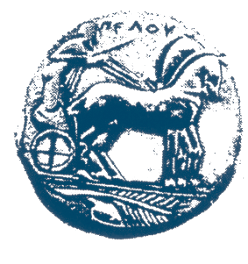 ΕΛΛΗΝΙΚΗ ΔΗΜΟΚΡΑΤΙΑΠΑΝΕΠΙΣΤΗΜΙΟ ΠΕΛΟΠΟΝΝΗΣΟΥΕΡΥΘΡΟΥ  ΣΤΑΥΡΟΥ  28  &  ΚΑΡΥΩΤΑΚΗ 22100    ΤΡΙΠΟΛΗ  ΙΣΤΟΣΕΛΙΔΑ: http://www.uop.grΔ/ΝΣΗ ΟΙΚΟΝΟΜΙΚΗΣ ΔΙΑΧΕΙΡΙΣΗΣ & ΠΡΟΓΡΑΜΜΑΤΙΣΜΟΥΤΜΗΜΑ ΠΡΟΜΗΘΕΙΩΝΤηλέφωνο: 2710372111, 2710372134 Πληροφορίες:   Τσώκου Βασιλική, Πουλοπούλου Παναγιώτα e-mail: vtsokou@uop.gr, penypoul@uop.gr  Τρίπολη,  14/11/2018Αρ. πρωτ.: 9149 ΟΡΘΗ ΕΠΑΝΑΛΗΨΗ 